Renuncia de la custodio de la R9Me gustaría escribiros a título personal y como custodio de la R9.Como sabéis,  llevo el servicio  de custodio de la  R9 y mi periodo  actual finaliza en abril de este año.Últimamente me siento cansada y tengo dificultades para conciliar los viajes, los correos y la dedicación en general que requiere  este servicio.  Cuando hice la solicitud  el año pasado para que la R9 renovara mi servicio, mi nivel de energía era mucho mayor. Estoy llevando el servicio de custodio de la R9 con pasión y entusiasmo y trabajando todo lo que puedo.Pero, cada vez más, estoy experimentando un nivel de cansancio difícil de sostener y seguir conservando la salud. He hecho inventarios, los he compartido con Dios y con mi madrina.  Siento que Dios me está diciendo que mi función aquí es por un periodo de tres años.Por tanto, con gran pesar, voy a retirar mi solicitud de renovación del servicio de custodio de la R9 el próximo mes de abril (2018). Hablaré con Cyndy (presidenta de la Junta de Custodios) y con la Junta de Custodios justo antes de que os llegue este mensaje. Seguiré haciendo el servicio el resto del  periodo actual para el cual fui elegida.Es  un privilegio ser miembro de OA y en recuperación, y además ser parte de la estructura de servicio en cualquier puesto. Esta estructura está encaminada a encontrar la mejor manera de hacer el servicio de llevar el mensaje de los doce pasos de recuperación de nuestra fraternidad.No es una decisión fácil dejar un servicio del  que estoy disfrutando. Especialmente cuando no parece haber otro candidato. Pero  citando el undécimo concepto, “OA merece los servidores más eficientes y eficaces”. Estoy convencida de que alguien  se presentará  y el servicio se cubrirá en el momento oportuno.Diré, sin embargo, que no tengo intención de dejar OA y creo firmemente que Dios me encontrará un servicio en OA  en algún sitio. De momento estoy pidiendo “por favor,  permíteme quedarme en casa por un tiempo”   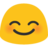 Aprovecho  esta oportunidad para agradeceros de corazón que hayáis sido parte de mi viaje hasta ahora y por vuestra  parte en el servicio a OA.Con mucho amorStella CCustodio de la R9 de OA